Algemene voorwaardenBij het plaatsen of aannemen van bestellingen heb je te maken met algemene voorwaarden. Dit zijn voorwaarden waar je als klant aan moet voldoen. Hierin staat vaak binnen welk termijn er betaalt moet worden en hoe de producten/dienst geleverd gaan worden. Andere voorbeelden van voorwaarden zijn afspraken over de prijs, kortingsvoorwaarden, betalingstermijn, verpakkingswijze, manier van leveren, leveringstermijn en frequentie.Als er dus een klant bij jou op de afdeling komt die een bestelling wil plaatsen of jij wil producten bestellen bij een leverancier, beiden heb je te maken met voorwaarden. Als het specifiek gaat om een levering van producten spreken we van leveringsvoorwaarden.Voorbeeld:Voordat een klant een bestelling via uw webshop kan plaatsen, dient de klant aan te klikken dat hij akkoord gaat met uw leveringsvoorwaarden. Hierin staat het aantal bezorgdagen + bezorgkosten vermeldt.Voorbeeld algemene voorwaarden.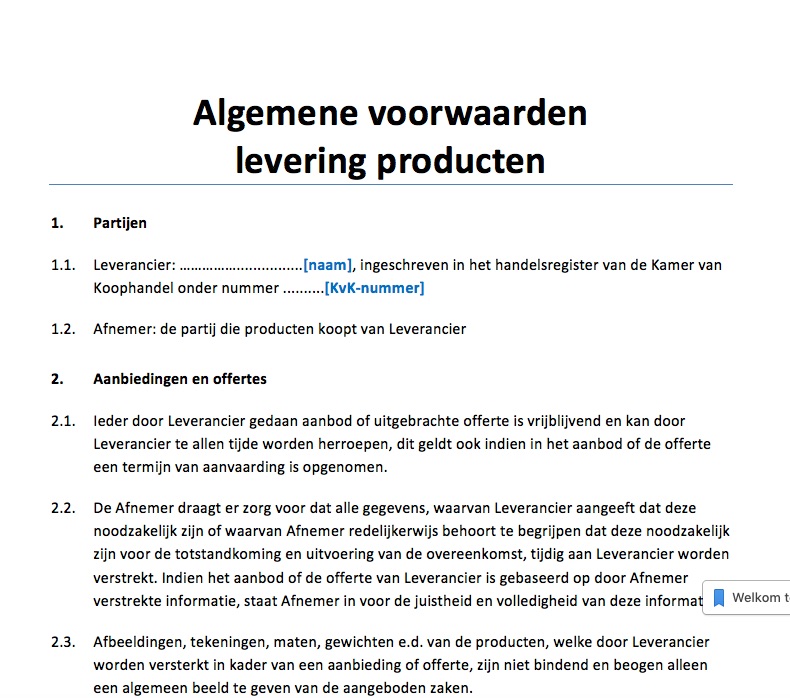 